МБДОУ «ЦРР – детский сад «Тускул» с.Крест-Кытыл, МО «Намский улус»Проект: «Мы делаем мультики вместе с Тоотук»-использование мультипликации в коррекционно - развивающей работе с детьми с ограниченными возможностями здоровья».Авторы проекта:                                                                            Шадрина А.П.- учитель- логопед                                                                        Осипова А.В.- тьютор1.Наименование проекта: «Мы делаем мультики вместе с Тоотук»-использование мультипликации в коррекционно - развивающей работе с детьми с ограниченными возможностями здоровья».2.Название образовательной организации (по уставу): Муниципальное бюджетное дошкольное образовательное учреждение «Центр развития ребенка «Детский сад «Тускул» Муниципального образования «Намский улус» РС (Я)3.Юридический адрес образовательной организации: РС(Я), Намский улус, с. Крест - Кытыл, ул. Березовая 21 корп 24.Контакты (телефон, факс, электронный адрес, адрес сайта): 8(411-62)26-100, tuskul.ds@mail.ru, https://tuskyl.ucoz.net/5.Участники проекта:специалистыобразовательного учреждения, родители воспитанников и члены их семей детей ОВЗ, социальные партнеры.6.Актуальность исследования:В последние годы в нашей стране активно развивается практика инклюзивного образования для детей с ограниченными возможностями здоровья (ОВЗ). В настоящее время в обществе отношение к детям с ОВЗ заметно изменилось: большинство убеждено, что образование должно быть доступно для всех без исключения. Основной вопрос заключается в том, как сделать так, чтобы ребенок с ОВЗ реализовал в полной мере свои образовательные потребности и получил богатый социальный опыт.Поэтому в нашей дошкольной организации была организована мультипликационная студия«Мы делаем мультики вместе с Тоотук», которая направленна на решение вопросов социальногоправа каждого ребенка жить в обществе и быть его полноценным участником.	Мультфильм – это сказочный мир, который помогает ребенку развиваться, фантазировать, учиться сопереживать героям, усваивать правила поведения, учиться дружить. Развитие творческих, продуктивных способностей у детей с ограниченными возможностями здоровья является одним из необходимых условий для их успешной социализации в обществе. В процессе создания мультфильма педагог выступает связующим звеном между ребенком и взрослым для раскрытия их внутреннего мира в процессе увлекательного занятия – создания своими руками анимационного фильма.7. Проект разработан для решения актуальных проблем в развитии познавательно- продуктивного, социально- коммуникативного и речевого развития детей ОВЗ через создания мультипликационных фильмов.8.Для формирования мотивации и развития устойчивого интереса детей с ОВЗ для создании мултипликационных фильмов  имеет следующие  направления :-Выставки работ детей и  родителей. - Мастер классы, круглые столы на опыте студий, кружков. - Картотека « Страна Мультляндия», - Видеотека  мультмедийных фильмов для детей ( отечественных, национальных итд)-СТРУКТУРА ПРОЕКТАНаименование проекта«Мы делаем мультики вместе с Тоотук» -использование мультипликации в коррекционно - развивающей работе с детьми с ограниченными возможностями здоровья».«Мы делаем мультики вместе с Тоотук» -использование мультипликации в коррекционно - развивающей работе с детьми с ограниченными возможностями здоровья».«Мы делаем мультики вместе с Тоотук» -использование мультипликации в коррекционно - развивающей работе с детьми с ограниченными возможностями здоровья».Анализ социокультурной ситуацииМуниципальное образование «Хамагаттинский наслег» расположен на левом берегу реки Лена. Наслег протянулся вдоль асфальтированной автотрассы с севера на юг на 4,5 км. Расстояние от села до крупных ближайших населенных пунктов: до столицы республики города Якутска – 84 км, до улусного центра Намцы – 7 км. Почтовое отделение с. Хамагатта имеет название Крест-Кытыл.Территория наслега Крест-Кытыл составляет 49916 га: лесной фонд – 38450 га, водный фонд – 2100 га, сельскохозяйственное назначение – 3439 га, сенокосные угодья – 2966 га, пастбища – 197 га, пашни – 700 га, земля населенного пункта – 626,29 га (из них 506,49 площадь застроенных территорий). Населенный пункт круглогодично обеспечен электроэнергией, газификацией, имеется летний водопровод. В наслеге довольно хорошо развита социальная сфера: образование, культура, спорт. Развитие детских садов неразрывно связано с ее социальным окружением, использованием воспитательного потенциала сельского социума. Активно функционируют Центр творчества и досуга «Түһүлгэ», Дом спорта им. Н.П. Габышева, Дом ветеранов «Кэскил» им. Д.Д. Новгородова.Всего население наслега  - около 2136 чел.:Количество работников в учреждениях составляет:Детсад - 75, Хамагаттинская СОШ им.Е.М. Шапошникова - 43, ХСФЛ им.В.П.Артамонова  - 70, ФАП - 10, Дом культуры «Туьулгэ» - 7, Администрация села - 7, АО «Намкоммунтеплоэнерго» - 20, МПЧ - 10,Почта - 3, Ветеринарная станция - 4, работающие в с. Намцы - 100 чел.Воспитанников дошкольных учреждений - 240 чел.;Школьников - 395 чел.;Неработающих пенсионеров – 320 чел.;ИП – 100 чел.;Крестьянские хозяйства – 30 чел.;Студенты – 125 чел.Рождаемость детей в населении за последние 4 года:- 2019 г. – 37 детей; из них инвалиды-13- 2020 г. – 39 детей; ; из них инвалиды-17- 2021 г. – 23 детей; ; из них инвалиды-15- 2022 г. – 20 детей. ; из них инвалиды-18Муниципальное образование «Хамагаттинский наслег» расположен на левом берегу реки Лена. Наслег протянулся вдоль асфальтированной автотрассы с севера на юг на 4,5 км. Расстояние от села до крупных ближайших населенных пунктов: до столицы республики города Якутска – 84 км, до улусного центра Намцы – 7 км. Почтовое отделение с. Хамагатта имеет название Крест-Кытыл.Территория наслега Крест-Кытыл составляет 49916 га: лесной фонд – 38450 га, водный фонд – 2100 га, сельскохозяйственное назначение – 3439 га, сенокосные угодья – 2966 га, пастбища – 197 га, пашни – 700 га, земля населенного пункта – 626,29 га (из них 506,49 площадь застроенных территорий). Населенный пункт круглогодично обеспечен электроэнергией, газификацией, имеется летний водопровод. В наслеге довольно хорошо развита социальная сфера: образование, культура, спорт. Развитие детских садов неразрывно связано с ее социальным окружением, использованием воспитательного потенциала сельского социума. Активно функционируют Центр творчества и досуга «Түһүлгэ», Дом спорта им. Н.П. Габышева, Дом ветеранов «Кэскил» им. Д.Д. Новгородова.Всего население наслега  - около 2136 чел.:Количество работников в учреждениях составляет:Детсад - 75, Хамагаттинская СОШ им.Е.М. Шапошникова - 43, ХСФЛ им.В.П.Артамонова  - 70, ФАП - 10, Дом культуры «Туьулгэ» - 7, Администрация села - 7, АО «Намкоммунтеплоэнерго» - 20, МПЧ - 10,Почта - 3, Ветеринарная станция - 4, работающие в с. Намцы - 100 чел.Воспитанников дошкольных учреждений - 240 чел.;Школьников - 395 чел.;Неработающих пенсионеров – 320 чел.;ИП – 100 чел.;Крестьянские хозяйства – 30 чел.;Студенты – 125 чел.Рождаемость детей в населении за последние 4 года:- 2019 г. – 37 детей; из них инвалиды-13- 2020 г. – 39 детей; ; из них инвалиды-17- 2021 г. – 23 детей; ; из них инвалиды-15- 2022 г. – 20 детей. ; из них инвалиды-18Муниципальное образование «Хамагаттинский наслег» расположен на левом берегу реки Лена. Наслег протянулся вдоль асфальтированной автотрассы с севера на юг на 4,5 км. Расстояние от села до крупных ближайших населенных пунктов: до столицы республики города Якутска – 84 км, до улусного центра Намцы – 7 км. Почтовое отделение с. Хамагатта имеет название Крест-Кытыл.Территория наслега Крест-Кытыл составляет 49916 га: лесной фонд – 38450 га, водный фонд – 2100 га, сельскохозяйственное назначение – 3439 га, сенокосные угодья – 2966 га, пастбища – 197 га, пашни – 700 га, земля населенного пункта – 626,29 га (из них 506,49 площадь застроенных территорий). Населенный пункт круглогодично обеспечен электроэнергией, газификацией, имеется летний водопровод. В наслеге довольно хорошо развита социальная сфера: образование, культура, спорт. Развитие детских садов неразрывно связано с ее социальным окружением, использованием воспитательного потенциала сельского социума. Активно функционируют Центр творчества и досуга «Түһүлгэ», Дом спорта им. Н.П. Габышева, Дом ветеранов «Кэскил» им. Д.Д. Новгородова.Всего население наслега  - около 2136 чел.:Количество работников в учреждениях составляет:Детсад - 75, Хамагаттинская СОШ им.Е.М. Шапошникова - 43, ХСФЛ им.В.П.Артамонова  - 70, ФАП - 10, Дом культуры «Туьулгэ» - 7, Администрация села - 7, АО «Намкоммунтеплоэнерго» - 20, МПЧ - 10,Почта - 3, Ветеринарная станция - 4, работающие в с. Намцы - 100 чел.Воспитанников дошкольных учреждений - 240 чел.;Школьников - 395 чел.;Неработающих пенсионеров – 320 чел.;ИП – 100 чел.;Крестьянские хозяйства – 30 чел.;Студенты – 125 чел.Рождаемость детей в населении за последние 4 года:- 2019 г. – 37 детей; из них инвалиды-13- 2020 г. – 39 детей; ; из них инвалиды-17- 2021 г. – 23 детей; ; из них инвалиды-15- 2022 г. – 20 детей. ; из них инвалиды-18Проблематика  проектаПроблемы села:•	Социальные изменения, происходящие в стране за последние два десятилетия, затронули и наше село. Рост  безработицы в т.ч неполных семей . Вследствие этого увеличивается число малообеспеченных  семей. Из общего свода паспортизации родителей МБДОУ «Центра развития ребенка- детского сада «Тускул»Неполная семья - 12%, полная - 88%, Семьи , у которых имеются бабушки и дедушки - 69%., из них семьи с детьми ОВЗ- 7%В настоящее время в мировом сообществе остро встала проблема социализации детей с ОВЗ. Число детей с ограниченными возможностями неуклонно растет. По статистике количество детей со статусом «инвалид» за последние пять лет в России и в Якутии удвоилось. Законом о социальной защите в нашем государстве зарегистрировано право этой категории людей на различные льготы и социальные пособия. Но дети с отклонениями в развитии находятся в очень сложном положении эмоционально, морально и психологически. Детям нужно учиться функционировать в быту и общаться с другими людьми, но из-за своих ограниченных физиологических возможностей они не могут это делать полноценно.В нашем детском саду мы провели диагностику коммуникативных способностей у дошкольников по методике наблюдения А.М. Щетининой, М.А. Никифоровой, в которой приняло участие 86 детей из 2-х подготовительных из 2-х старших  из 2-х средних. Из них 7 детей со статусом ОВЗ.Результаты представленной диагностики показали, что воспитанники старшего дошкольного возраста с речевыми проблемами имеют более низкий уровень коммуникативных навыков по сравнению с детьми нормой развития.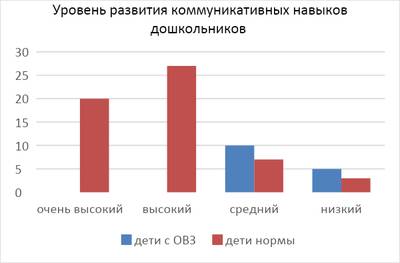 Коммуникативные возможности отличаются ограниченностью: у детей снижена потребность в общении, не сформированы различные формы коммуникации; дети не заинтересованы в контактах с окружающими, не умеют ориентироваться в ситуации общения, проявляют негативизм и т.п. Сложности взаимодействия с окружающей социальной средой предрасполагают к дезадаптации, к переживанию состояний фрустрации.В связи с проведенным анализом, разработка и реализация технологии «Развитие социально-коммуникативных навыков детей с ОВЗ» в дошкольном учреждении является актуальной.Еще одна проблема, которая требует системной  работы - это взаимодействие друг с другом и информирование окружающих об особенностях лиц с нарушениями в развитии, уменьшение дистанцирования между особыми людьми и остальным населением. Такая популярная и любимая взрослыми и детьми мультипликация может как нельзя лучше в доступной, познавательной и интересной форме рассказать окружающим друг о друге.Проблемы села:•	Социальные изменения, происходящие в стране за последние два десятилетия, затронули и наше село. Рост  безработицы в т.ч неполных семей . Вследствие этого увеличивается число малообеспеченных  семей. Из общего свода паспортизации родителей МБДОУ «Центра развития ребенка- детского сада «Тускул»Неполная семья - 12%, полная - 88%, Семьи , у которых имеются бабушки и дедушки - 69%., из них семьи с детьми ОВЗ- 7%В настоящее время в мировом сообществе остро встала проблема социализации детей с ОВЗ. Число детей с ограниченными возможностями неуклонно растет. По статистике количество детей со статусом «инвалид» за последние пять лет в России и в Якутии удвоилось. Законом о социальной защите в нашем государстве зарегистрировано право этой категории людей на различные льготы и социальные пособия. Но дети с отклонениями в развитии находятся в очень сложном положении эмоционально, морально и психологически. Детям нужно учиться функционировать в быту и общаться с другими людьми, но из-за своих ограниченных физиологических возможностей они не могут это делать полноценно.В нашем детском саду мы провели диагностику коммуникативных способностей у дошкольников по методике наблюдения А.М. Щетининой, М.А. Никифоровой, в которой приняло участие 86 детей из 2-х подготовительных из 2-х старших  из 2-х средних. Из них 7 детей со статусом ОВЗ.Результаты представленной диагностики показали, что воспитанники старшего дошкольного возраста с речевыми проблемами имеют более низкий уровень коммуникативных навыков по сравнению с детьми нормой развития.Коммуникативные возможности отличаются ограниченностью: у детей снижена потребность в общении, не сформированы различные формы коммуникации; дети не заинтересованы в контактах с окружающими, не умеют ориентироваться в ситуации общения, проявляют негативизм и т.п. Сложности взаимодействия с окружающей социальной средой предрасполагают к дезадаптации, к переживанию состояний фрустрации.В связи с проведенным анализом, разработка и реализация технологии «Развитие социально-коммуникативных навыков детей с ОВЗ» в дошкольном учреждении является актуальной.Еще одна проблема, которая требует системной  работы - это взаимодействие друг с другом и информирование окружающих об особенностях лиц с нарушениями в развитии, уменьшение дистанцирования между особыми людьми и остальным населением. Такая популярная и любимая взрослыми и детьми мультипликация может как нельзя лучше в доступной, познавательной и интересной форме рассказать окружающим друг о друге.Проблемы села:•	Социальные изменения, происходящие в стране за последние два десятилетия, затронули и наше село. Рост  безработицы в т.ч неполных семей . Вследствие этого увеличивается число малообеспеченных  семей. Из общего свода паспортизации родителей МБДОУ «Центра развития ребенка- детского сада «Тускул»Неполная семья - 12%, полная - 88%, Семьи , у которых имеются бабушки и дедушки - 69%., из них семьи с детьми ОВЗ- 7%В настоящее время в мировом сообществе остро встала проблема социализации детей с ОВЗ. Число детей с ограниченными возможностями неуклонно растет. По статистике количество детей со статусом «инвалид» за последние пять лет в России и в Якутии удвоилось. Законом о социальной защите в нашем государстве зарегистрировано право этой категории людей на различные льготы и социальные пособия. Но дети с отклонениями в развитии находятся в очень сложном положении эмоционально, морально и психологически. Детям нужно учиться функционировать в быту и общаться с другими людьми, но из-за своих ограниченных физиологических возможностей они не могут это делать полноценно.В нашем детском саду мы провели диагностику коммуникативных способностей у дошкольников по методике наблюдения А.М. Щетининой, М.А. Никифоровой, в которой приняло участие 86 детей из 2-х подготовительных из 2-х старших  из 2-х средних. Из них 7 детей со статусом ОВЗ.Результаты представленной диагностики показали, что воспитанники старшего дошкольного возраста с речевыми проблемами имеют более низкий уровень коммуникативных навыков по сравнению с детьми нормой развития.Коммуникативные возможности отличаются ограниченностью: у детей снижена потребность в общении, не сформированы различные формы коммуникации; дети не заинтересованы в контактах с окружающими, не умеют ориентироваться в ситуации общения, проявляют негативизм и т.п. Сложности взаимодействия с окружающей социальной средой предрасполагают к дезадаптации, к переживанию состояний фрустрации.В связи с проведенным анализом, разработка и реализация технологии «Развитие социально-коммуникативных навыков детей с ОВЗ» в дошкольном учреждении является актуальной.Еще одна проблема, которая требует системной  работы - это взаимодействие друг с другом и информирование окружающих об особенностях лиц с нарушениями в развитии, уменьшение дистанцирования между особыми людьми и остальным населением. Такая популярная и любимая взрослыми и детьми мультипликация может как нельзя лучше в доступной, познавательной и интересной форме рассказать окружающим друг о друге.Философские основанияОсновная идея проекта: Мультипликация, как метод арттерапии, применяется в коррекционной работе с детьми, имеющими ограниченные возможности здоровья (ОВЗ). Мульттерапия представляет собой психолого-педагогическую технологию реабилитации и социализации детей с ОВЗ.Л.С. Выготский отмечал необходимость включать детей с ограниченными возможностями здоровья в различную социально значимую деятельность, направленную на формирование детского опыта.Область отечественных исследований - влияние искусства мультипликации на нравственное, социальное, художественно-эстетическое развитие детей с ОВЗ очень  (В.В. Абраменкова, Л.М. Баженова, А.Ф. Бурухина, Е.М. Головкина, Р.Г. Казакова, Н.А. Коростелева, О.В. Куниченко, А.Ф. Лалетина, М.В. Мазурова Ж.В. Мацкевич, А.Ю. Шаханская, Е.С. Щуклина и др.). По данным отечественных (Д.В. Деревягина, А.А. Комарова, О.С. Куликова, С.В. Максимова, Е.А. Медведева, Р.В. Сажина, Р.А. Самофал, А.Ю. Шаханская и др.) и зарубежных (Drigas A. S., Kokkalia G. 2014; Kokkalia K., Drigas A. S., Economou A., 2016; Baglama B., Yucesoy Y., Yikmis A., 2018 и др.) исследований, участие детей с ОВЗ в коллективной деятельности по созданию мультфильмов развивает когнитивные и творческие способности, мелкую моторику, речевые и коммуникативные навыки, снижает агрессию, способствует формированию эмоционального благополучия. В результате актуализируются психические резервные возможности организма, позволяющие на этой основе сформировать у ребенка адекватное поведение и социально-значимые качества личностиИз  отечественных исследователей под руководством Н.С. Муродходжаевой разработана уникальная методика авторской детской мультипликации в работе с дошкольниками от 3-х до 7 ми лет. Она облачена в структуру образовательного модуля «Мультстудия Я ТВОРЮ МИР», в котором соединяется наука, методика, достижения промышленности и полноценное сопровождение реализации. Специалисты считают, что технологии детской мультипликации представляют собой особый вид креативной IT индустрии, имеющий большие перспективы развития в образовании.На базе ДОУ работает проект «Мы делаем мультики вместе с Тоотук» -использование мультипликаци в коррекционно - развивающей работе с детьми с ограниченными возможностями здоровья».Цель проекта:  « Социализация детей с ограниченными возможностями здоровья с помощью совместного создании мультипликационного творчества»Задачи проекта:  1.Создать в условиях образовательного учреждения системную, развивающую среду по мультстудию2. Создать условия для системного повышения компетентности педагогов и родителей по совершенствованию методики ознакомления дошкольников детей в совместной работы по созданию мультипликационных фильмов .3. Разработать методическое пособие на основе работы данного проекта.Основная идея проекта: Мультипликация, как метод арттерапии, применяется в коррекционной работе с детьми, имеющими ограниченные возможности здоровья (ОВЗ). Мульттерапия представляет собой психолого-педагогическую технологию реабилитации и социализации детей с ОВЗ.Л.С. Выготский отмечал необходимость включать детей с ограниченными возможностями здоровья в различную социально значимую деятельность, направленную на формирование детского опыта.Область отечественных исследований - влияние искусства мультипликации на нравственное, социальное, художественно-эстетическое развитие детей с ОВЗ очень  (В.В. Абраменкова, Л.М. Баженова, А.Ф. Бурухина, Е.М. Головкина, Р.Г. Казакова, Н.А. Коростелева, О.В. Куниченко, А.Ф. Лалетина, М.В. Мазурова Ж.В. Мацкевич, А.Ю. Шаханская, Е.С. Щуклина и др.). По данным отечественных (Д.В. Деревягина, А.А. Комарова, О.С. Куликова, С.В. Максимова, Е.А. Медведева, Р.В. Сажина, Р.А. Самофал, А.Ю. Шаханская и др.) и зарубежных (Drigas A. S., Kokkalia G. 2014; Kokkalia K., Drigas A. S., Economou A., 2016; Baglama B., Yucesoy Y., Yikmis A., 2018 и др.) исследований, участие детей с ОВЗ в коллективной деятельности по созданию мультфильмов развивает когнитивные и творческие способности, мелкую моторику, речевые и коммуникативные навыки, снижает агрессию, способствует формированию эмоционального благополучия. В результате актуализируются психические резервные возможности организма, позволяющие на этой основе сформировать у ребенка адекватное поведение и социально-значимые качества личностиИз  отечественных исследователей под руководством Н.С. Муродходжаевой разработана уникальная методика авторской детской мультипликации в работе с дошкольниками от 3-х до 7 ми лет. Она облачена в структуру образовательного модуля «Мультстудия Я ТВОРЮ МИР», в котором соединяется наука, методика, достижения промышленности и полноценное сопровождение реализации. Специалисты считают, что технологии детской мультипликации представляют собой особый вид креативной IT индустрии, имеющий большие перспективы развития в образовании.На базе ДОУ работает проект «Мы делаем мультики вместе с Тоотук» -использование мультипликаци в коррекционно - развивающей работе с детьми с ограниченными возможностями здоровья».Цель проекта:  « Социализация детей с ограниченными возможностями здоровья с помощью совместного создании мультипликационного творчества»Задачи проекта:  1.Создать в условиях образовательного учреждения системную, развивающую среду по мультстудию2. Создать условия для системного повышения компетентности педагогов и родителей по совершенствованию методики ознакомления дошкольников детей в совместной работы по созданию мультипликационных фильмов .3. Разработать методическое пособие на основе работы данного проекта.Основная идея проекта: Мультипликация, как метод арттерапии, применяется в коррекционной работе с детьми, имеющими ограниченные возможности здоровья (ОВЗ). Мульттерапия представляет собой психолого-педагогическую технологию реабилитации и социализации детей с ОВЗ.Л.С. Выготский отмечал необходимость включать детей с ограниченными возможностями здоровья в различную социально значимую деятельность, направленную на формирование детского опыта.Область отечественных исследований - влияние искусства мультипликации на нравственное, социальное, художественно-эстетическое развитие детей с ОВЗ очень  (В.В. Абраменкова, Л.М. Баженова, А.Ф. Бурухина, Е.М. Головкина, Р.Г. Казакова, Н.А. Коростелева, О.В. Куниченко, А.Ф. Лалетина, М.В. Мазурова Ж.В. Мацкевич, А.Ю. Шаханская, Е.С. Щуклина и др.). По данным отечественных (Д.В. Деревягина, А.А. Комарова, О.С. Куликова, С.В. Максимова, Е.А. Медведева, Р.В. Сажина, Р.А. Самофал, А.Ю. Шаханская и др.) и зарубежных (Drigas A. S., Kokkalia G. 2014; Kokkalia K., Drigas A. S., Economou A., 2016; Baglama B., Yucesoy Y., Yikmis A., 2018 и др.) исследований, участие детей с ОВЗ в коллективной деятельности по созданию мультфильмов развивает когнитивные и творческие способности, мелкую моторику, речевые и коммуникативные навыки, снижает агрессию, способствует формированию эмоционального благополучия. В результате актуализируются психические резервные возможности организма, позволяющие на этой основе сформировать у ребенка адекватное поведение и социально-значимые качества личностиИз  отечественных исследователей под руководством Н.С. Муродходжаевой разработана уникальная методика авторской детской мультипликации в работе с дошкольниками от 3-х до 7 ми лет. Она облачена в структуру образовательного модуля «Мультстудия Я ТВОРЮ МИР», в котором соединяется наука, методика, достижения промышленности и полноценное сопровождение реализации. Специалисты считают, что технологии детской мультипликации представляют собой особый вид креативной IT индустрии, имеющий большие перспективы развития в образовании.На базе ДОУ работает проект «Мы делаем мультики вместе с Тоотук» -использование мультипликаци в коррекционно - развивающей работе с детьми с ограниченными возможностями здоровья».Цель проекта:  « Социализация детей с ограниченными возможностями здоровья с помощью совместного создании мультипликационного творчества»Задачи проекта:  1.Создать в условиях образовательного учреждения системную, развивающую среду по мультстудию2. Создать условия для системного повышения компетентности педагогов и родителей по совершенствованию методики ознакомления дошкольников детей в совместной работы по созданию мультипликационных фильмов .3. Разработать методическое пособие на основе работы данного проекта.Психологическая концепцияМБДОУ «ЦРР – детский сад «Тускул» с.Крест-Кытыл» имеет возможность создания специальных условий для развития индивидуальных способностей личности дошкольника с ОВЗ. Форма организации занятий,  способствует  знаний в различных областях и способствует развитию умений и навыков и социализации детей с ОВЗ.Режим работы, форма организации студии в учреждении составляется с учетом правильного распределения времени дошкольников с ОВЗ. ( 2 раза в месяц, кабинет « Роботатехники»- 80 кв метров,(с учетом зависимости о эмоционального настроения и здоровья детей с ОВЗ).В условиях детского сада создание психолого-педагогической обстановки  для индивидуального развития личности дошкольника с ОВЗ, где каждый ребенок с ОВЗ имеет возможность реализовать  и проявить себя.МБДОУ «ЦРР – детский сад «Тускул» с.Крест-Кытыл» имеет возможность создания специальных условий для развития индивидуальных способностей личности дошкольника с ОВЗ. Форма организации занятий,  способствует  знаний в различных областях и способствует развитию умений и навыков и социализации детей с ОВЗ.Режим работы, форма организации студии в учреждении составляется с учетом правильного распределения времени дошкольников с ОВЗ. ( 2 раза в месяц, кабинет « Роботатехники»- 80 кв метров,(с учетом зависимости о эмоционального настроения и здоровья детей с ОВЗ).В условиях детского сада создание психолого-педагогической обстановки  для индивидуального развития личности дошкольника с ОВЗ, где каждый ребенок с ОВЗ имеет возможность реализовать  и проявить себя.МБДОУ «ЦРР – детский сад «Тускул» с.Крест-Кытыл» имеет возможность создания специальных условий для развития индивидуальных способностей личности дошкольника с ОВЗ. Форма организации занятий,  способствует  знаний в различных областях и способствует развитию умений и навыков и социализации детей с ОВЗ.Режим работы, форма организации студии в учреждении составляется с учетом правильного распределения времени дошкольников с ОВЗ. ( 2 раза в месяц, кабинет « Роботатехники»- 80 кв метров,(с учетом зависимости о эмоционального настроения и здоровья детей с ОВЗ).В условиях детского сада создание психолого-педагогической обстановки  для индивидуального развития личности дошкольника с ОВЗ, где каждый ребенок с ОВЗ имеет возможность реализовать  и проявить себя.Содержание образованияОписание способа (механизма) реализации проекта: Iэтап:Создание творческой группы по проекту«Мы делаем мультики вместе с Тоотук». Опрос родителей.      3. На основании полученных в результате опроса родителей разработать и осуществить проект «»IIэтап:1. Оформление и организация и создание  среды.2. Разработка образовательной программы по данному проекту.IIIэтап:1. Проведение улусного семинара по  создания мультипликационных фильмов с детьми с ОВЗ дошкольного возраста.2. Публикации в улусных и республиканских газетах и журналах образования.3. Разработка методических рекомендаций по организации опытно-исследовательской работы ДОУ.Механизм реализации практики1.Этап подготовительный: Составление плана технологии:- Освоение педагогами новых информационных (ИКТ) и здоровьесберегающих технологий, изучение мультимедийной программы «Я творю мир» по СТЕАМ образовании.- Подготовка методической базы технологии: подобрать список художественной литературы с точки зрения реализации  мультипликационной деятельности; подготовить оснащение и видеотеку мультфильмов (пластилиновые, рисованные, кукольные, песочные, лего анимационные).- Составление календарного планирования по теме практики.-Разработка системы средств диагностики социально-коммуникативных навыков для детей с ОВЗ.2. Содержательный этап:Постановка и создание мультипликационного продукта, как единый творческий процесс, представляет собой совместную деятельность детей, педагогов и родителей. Данная деятельность включает в себя сотрудничество детей с ОВЗ с педагогами ДОУ: с педагогами творческой группы для создания и изготовления базовой основы мультфильма, с учителем-логопедом - для речевого сопровождения, с тьютором - для передачи эмоциональной выразительности героев, для поддержания творческой инициативы детей и информационной, взаимодействие с родителями. Использование новых информационных и здоровьесберегающих технологий помогают реализовать личностно - ориентированный подход к детям, обеспечивая индивидуализацию и дифференциацию педагогического процессаОписание способа (механизма) реализации проекта: Iэтап:Создание творческой группы по проекту«Мы делаем мультики вместе с Тоотук». Опрос родителей.      3. На основании полученных в результате опроса родителей разработать и осуществить проект «»IIэтап:1. Оформление и организация и создание  среды.2. Разработка образовательной программы по данному проекту.IIIэтап:1. Проведение улусного семинара по  создания мультипликационных фильмов с детьми с ОВЗ дошкольного возраста.2. Публикации в улусных и республиканских газетах и журналах образования.3. Разработка методических рекомендаций по организации опытно-исследовательской работы ДОУ.Механизм реализации практики1.Этап подготовительный: Составление плана технологии:- Освоение педагогами новых информационных (ИКТ) и здоровьесберегающих технологий, изучение мультимедийной программы «Я творю мир» по СТЕАМ образовании.- Подготовка методической базы технологии: подобрать список художественной литературы с точки зрения реализации  мультипликационной деятельности; подготовить оснащение и видеотеку мультфильмов (пластилиновые, рисованные, кукольные, песочные, лего анимационные).- Составление календарного планирования по теме практики.-Разработка системы средств диагностики социально-коммуникативных навыков для детей с ОВЗ.2. Содержательный этап:Постановка и создание мультипликационного продукта, как единый творческий процесс, представляет собой совместную деятельность детей, педагогов и родителей. Данная деятельность включает в себя сотрудничество детей с ОВЗ с педагогами ДОУ: с педагогами творческой группы для создания и изготовления базовой основы мультфильма, с учителем-логопедом - для речевого сопровождения, с тьютором - для передачи эмоциональной выразительности героев, для поддержания творческой инициативы детей и информационной, взаимодействие с родителями. Использование новых информационных и здоровьесберегающих технологий помогают реализовать личностно - ориентированный подход к детям, обеспечивая индивидуализацию и дифференциацию педагогического процессаОписание способа (механизма) реализации проекта: Iэтап:Создание творческой группы по проекту«Мы делаем мультики вместе с Тоотук». Опрос родителей.      3. На основании полученных в результате опроса родителей разработать и осуществить проект «»IIэтап:1. Оформление и организация и создание  среды.2. Разработка образовательной программы по данному проекту.IIIэтап:1. Проведение улусного семинара по  создания мультипликационных фильмов с детьми с ОВЗ дошкольного возраста.2. Публикации в улусных и республиканских газетах и журналах образования.3. Разработка методических рекомендаций по организации опытно-исследовательской работы ДОУ.Механизм реализации практики1.Этап подготовительный: Составление плана технологии:- Освоение педагогами новых информационных (ИКТ) и здоровьесберегающих технологий, изучение мультимедийной программы «Я творю мир» по СТЕАМ образовании.- Подготовка методической базы технологии: подобрать список художественной литературы с точки зрения реализации  мультипликационной деятельности; подготовить оснащение и видеотеку мультфильмов (пластилиновые, рисованные, кукольные, песочные, лего анимационные).- Составление календарного планирования по теме практики.-Разработка системы средств диагностики социально-коммуникативных навыков для детей с ОВЗ.2. Содержательный этап:Постановка и создание мультипликационного продукта, как единый творческий процесс, представляет собой совместную деятельность детей, педагогов и родителей. Данная деятельность включает в себя сотрудничество детей с ОВЗ с педагогами ДОУ: с педагогами творческой группы для создания и изготовления базовой основы мультфильма, с учителем-логопедом - для речевого сопровождения, с тьютором - для передачи эмоциональной выразительности героев, для поддержания творческой инициативы детей и информационной, взаимодействие с родителями. Использование новых информационных и здоровьесберегающих технологий помогают реализовать личностно - ориентированный подход к детям, обеспечивая индивидуализацию и дифференциацию педагогического процессаЭтапы реализации проектаПодготовительный этап – 2023-2024I. Создание  образовательного пространства в доу по проекту.1. Организовать пространственную среду для активации мотивации всех участников проекта.2. Создание фонда видеотекипо отечественных, национальных мультипликационных фильмом для детей ДОУ.3. Организовать работу расширению и углублению с образовательными, социально - культурными и общественными учреждениями (ДЦ « Туолбэ» с. Намцы и т.д.)4. Создать в условиях детского сада образовательную среду для развития у детей с ОВЗ творческих и социально коммуникативных способностей. Основной этап - 2023-20241. Составить мониторинг отслеживания развития творческих и коммуникативных способностей..2. Комплексный самоанализ инновационного проекта.Обобщающий этап – 2025 г.:Анализ результатов эксперимента и соответствие их с заявленными целями; оформление и описание хода и результатов эксперимента.Внедренческий этап – 2025-2026г.:Организация улусного семинара по распространению педагогического опытаознакомления дошкольников по совместного создания мултипликационных фильмов с детьми с ОВЗ .Публикация в улусных и республиканских газетах, и журналах .Разработка методических рекомендаций по изучению и повышению интереса по проектуРаспространение опыта работы с фондом видеотеки (видеотека,,творческая киностудия, страничка  и др.) Подготовительный этап – 2023-2024I. Создание  образовательного пространства в доу по проекту.1. Организовать пространственную среду для активации мотивации всех участников проекта.2. Создание фонда видеотекипо отечественных, национальных мультипликационных фильмом для детей ДОУ.3. Организовать работу расширению и углублению с образовательными, социально - культурными и общественными учреждениями (ДЦ « Туолбэ» с. Намцы и т.д.)4. Создать в условиях детского сада образовательную среду для развития у детей с ОВЗ творческих и социально коммуникативных способностей. Основной этап - 2023-20241. Составить мониторинг отслеживания развития творческих и коммуникативных способностей..2. Комплексный самоанализ инновационного проекта.Обобщающий этап – 2025 г.:Анализ результатов эксперимента и соответствие их с заявленными целями; оформление и описание хода и результатов эксперимента.Внедренческий этап – 2025-2026г.:Организация улусного семинара по распространению педагогического опытаознакомления дошкольников по совместного создания мултипликационных фильмов с детьми с ОВЗ .Публикация в улусных и республиканских газетах, и журналах .Разработка методических рекомендаций по изучению и повышению интереса по проектуРаспространение опыта работы с фондом видеотеки (видеотека,,творческая киностудия, страничка  и др.) Подготовительный этап – 2023-2024I. Создание  образовательного пространства в доу по проекту.1. Организовать пространственную среду для активации мотивации всех участников проекта.2. Создание фонда видеотекипо отечественных, национальных мультипликационных фильмом для детей ДОУ.3. Организовать работу расширению и углублению с образовательными, социально - культурными и общественными учреждениями (ДЦ « Туолбэ» с. Намцы и т.д.)4. Создать в условиях детского сада образовательную среду для развития у детей с ОВЗ творческих и социально коммуникативных способностей. Основной этап - 2023-20241. Составить мониторинг отслеживания развития творческих и коммуникативных способностей..2. Комплексный самоанализ инновационного проекта.Обобщающий этап – 2025 г.:Анализ результатов эксперимента и соответствие их с заявленными целями; оформление и описание хода и результатов эксперимента.Внедренческий этап – 2025-2026г.:Организация улусного семинара по распространению педагогического опытаознакомления дошкольников по совместного создания мултипликационных фильмов с детьми с ОВЗ .Публикация в улусных и республиканских газетах, и журналах .Разработка методических рекомендаций по изучению и повышению интереса по проектуРаспространение опыта работы с фондом видеотеки (видеотека,,творческая киностудия, страничка  и др.) Дорожная карта реализацииСроки Ожидаемый результатНормативный документ (при наличии)Задача 1..Создать в условиях образовательного учреждения  студию по мультипликации2023Осознание педагогами, взрослыми членами семьи не только практической, но и воспитательной значимости их помощи детей с ОВЗ в педагогической деятельности. Локальные акты ДОУ. Мероприятие 1Создать в условиях детского сада образовательную среду для развития у детей творческих способностей и социально комуникативного развитие детей с ОВЗ2023Создание методической базы и открытой педагогической копилки по Изучение и внедрение опыта работы других образовательных учреждений улуса, республики, регионов.Положение о создании банка данныхМероприятие2Организовать работу по расширению и углублению  с образовательными организациями (ДЦ «Туолбэ» с.Намцы)2023Мастер классы, круглые столы на опыте студий, кружков по мултипликацииОбразовательная программа Задача 2.Создать условия для системного повышения компетентности педагогов по совершенствованию методики ознакомления дошкольников с2023-2024- Курсы, семинары- Выставки.- Круглые столы.-Подписки, соответствующую литературу.-Сайт.-Ознакомления с опытами ведущих педагогов.Меропр 1. Изучить теоретические аспекты ознакомления  старших дошкольников с живописью как видом изобразительного искусства на основе анализа научной и  учебно-методической литературы Восприятия и обогащение визуальной информацией ребенка.  Мероприятие 2. Разработка программ по созданию мультипликационных фильмов2023-2024Тесное сотрудничество и общение всех участников образовательных учреждений(Хамагаттинская СОШ им.Е.М. Шапошникова,ХСФЛим.В.П.Артамонова ,Намский педагогический колледж им.И.Е.Винокурова.На основе заключенного договора.Мероприятие 4.выполнить и реализовать перспективное планирование педагогической работы по ознакомлению  старших дошкольников с живописью как видом изобразительного искусства в разных видах образовательной деятельности2023-2024Рост инициативности родительского участия в жизни детского сада;увеличение числа родителей, участвующих в мероприятиях ДОУ. Улучшение показателей педагогических и родительских  компетентностей.Справки, протоколы, анализ работы.Задача3Разработать образовательную программу по ознакомлению с произведениями искусств.2023-2024 Формирование  творческого восприятия картины; сравнение изображенного с личным опытом; развитие разнообразных ассоциаций, эмоций, чувствСправки, протоколы, анализ работы.Мероприятие 1.Составить мониторинг отслеживания развития творческих способностей.2023-2024Положительные результаты работы. Повышенная творческая способность. Контроль и корректировка работы образовательных организаций по сетевому взаимодействию.Справки, протоколы, анализ работы.Мероприятие 2Разработать систему мотивационных мероприятий, направленных на вовлечение педагогов и родителей воспитанников в инновационную деятельность 2024-20251.Мероприятия, направленные на организацию материально- технического и методического обеспечения проекта (оборудование помещения для мультстудии; разработка программ; мастер-классы, семинары-практикумы). 2.Мероприятия, направленные на создание мультфильмов (индивидуальные и коллективные занятия, работа по монтажу, озвучаниюмультэтюдов, выпуск мультэтюдов). 3.Мероприятия, направленные на обобщение опыта работы (представление созданных мультфильмов на выставках и фестивалях, размещение в интернете).Справки, протоколы, анализ работы.Задача 4. Разработать методические пособия и авторские программы2025 - 2026Мероприятие 1.Разработать рекомендации воспитателям по ознакомлению  старших дошкольников с живописью как видом изобразительного искусства.Создание электронных документов (планирование, диагностики, отчеты, организация детской деятельности, рабочие листы, «портфолио» детей и педагогов и т.д.).-Сбор материалов.Анализ.-Динамика.Справки, протоколы, анализ работы в течении проктного времениМероприятие 2. Проведение улусных, республиканских семинаров.Предполагаемые результаты- стабилизация эмоционально - волевой сферы;- повышение уровня речевой активности;- укрепление функций внимания и памяти;- улучшение работы мелкой моторики рук;- развитие коммуникативных качеств;- повышение самооценки;-взаимодействие с родителями.- стабилизация эмоционально - волевой сферы;- повышение уровня речевой активности;- укрепление функций внимания и памяти;- улучшение работы мелкой моторики рук;- развитие коммуникативных качеств;- повышение самооценки;-взаимодействие с родителями.- стабилизация эмоционально - волевой сферы;- повышение уровня речевой активности;- укрепление функций внимания и памяти;- улучшение работы мелкой моторики рук;- развитие коммуникативных качеств;- повышение самооценки;-взаимодействие с родителями.Ожидаемые результаты проекта: 1.Создание программы работы мультипликационной студии «». 2. Организация выставки работ участников проекта. 3.Создание диска с мультфильмами участников проекта. 4.Создание документального фильма о работе мультипликационной студии «Мы делаем мультики вместе с Тоотук». 5.Улучшение психологического здоровья воспитанников, психолого-педагогическая коррекция недостатков познавательной деятельности, эмоционально-волевой сферы. 6.Повышение профессионального мастерства сотрудников.1.Создание программы работы мультипликационной студии «». 2. Организация выставки работ участников проекта. 3.Создание диска с мультфильмами участников проекта. 4.Создание документального фильма о работе мультипликационной студии «Мы делаем мультики вместе с Тоотук». 5.Улучшение психологического здоровья воспитанников, психолого-педагогическая коррекция недостатков познавательной деятельности, эмоционально-волевой сферы. 6.Повышение профессионального мастерства сотрудников.1.Создание программы работы мультипликационной студии «». 2. Организация выставки работ участников проекта. 3.Создание диска с мультфильмами участников проекта. 4.Создание документального фильма о работе мультипликационной студии «Мы делаем мультики вместе с Тоотук». 5.Улучшение психологического здоровья воспитанников, психолого-педагогическая коррекция недостатков познавательной деятельности, эмоционально-волевой сферы. 6.Повышение профессионального мастерства сотрудников.Кадровое обеспечение проектаСпециалисты и воспитанники детского сада. Родители, члены семейства воспитанников. Работники общественных и образовательных организаций. Жители Хамагаттинского наслега( социальные сообщества.)Специалисты и воспитанники детского сада. Родители, члены семейства воспитанников. Работники общественных и образовательных организаций. Жители Хамагаттинского наслега( социальные сообщества.)Специалисты и воспитанники детского сада. Родители, члены семейства воспитанников. Работники общественных и образовательных организаций. Жители Хамагаттинского наслега( социальные сообщества.)